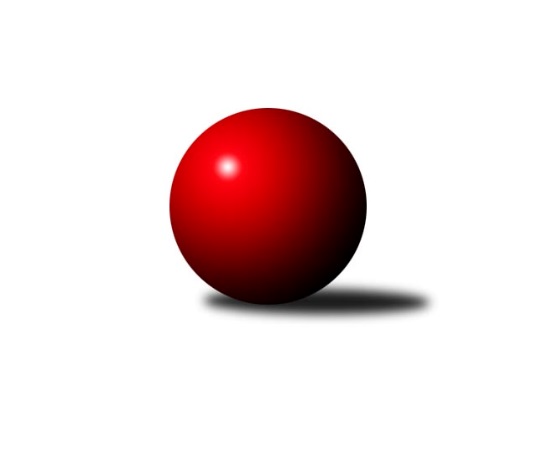 Č.3Ročník 2023/2024	30.9.2023Nejlepšího výkonu v tomto kole: 3182 dosáhlo družstvo: Baník StříbroZápadočeská divize 2023/2024Výsledky 3. kolaSouhrnný přehled výsledků:TJ Lomnice B	- Kuželky Holýšov B	6:2	3079:2819	18.0:6.0	30.9.TJ Dobřany	- TJ Slavoj Plzeň	7:1	2537:2446	16.0:8.0	30.9.TJ Sokol Zahořany 	- Kuželky Ji.Hazlov B	1:7	2478:2554	5.0:19.0	30.9.Baník Stříbro	- Slovan K.Vary B	6:2	3182:3101	13.0:11.0	30.9.Kuželky Aš B	- Lokomotiva Cheb A 	6:2	3132:2986	15.0:9.0	30.9.Lokomotiva Cheb B 	- TJ Sokol Útvina	1:7	2603:2655	10.0:14.0	30.9.Tabulka družstev:	1.	Kuželky Ji.Hazlov B	3	3	0	0	19.0 : 5.0 	47.0 : 25.0 	 2936	6	2.	TJ Dobřany	3	3	0	0	19.0 : 5.0 	46.0 : 26.0 	 2606	6	3.	Lokomotiva Cheb A	3	2	0	1	15.0 : 9.0 	40.0 : 32.0 	 2878	4	4.	TJ Sokol Útvina	3	2	0	1	15.0 : 9.0 	35.0 : 37.0 	 2582	4	5.	TJ Lomnice B	3	2	0	1	14.0 : 10.0 	41.5 : 30.5 	 3057	4	6.	Kuželky Aš B	3	2	0	1	12.0 : 12.0 	32.0 : 40.0 	 3174	4	7.	Baník Stříbro	3	1	0	2	11.0 : 13.0 	34.0 : 38.0 	 3118	2	8.	TJ Slavoj Plzeň	3	1	0	2	10.0 : 14.0 	42.0 : 30.0 	 2496	2	9.	Lokomotiva Cheb B	3	1	0	2	9.0 : 15.0 	34.0 : 38.0 	 2616	2	10.	TJ Sokol Zahořany	3	1	0	2	8.0 : 16.0 	27.0 : 45.0 	 2761	2	11.	Slovan K.Vary B	3	0	0	3	7.0 : 17.0 	34.5 : 37.5 	 2852	0	12.	Kuželky Holýšov B	3	0	0	3	5.0 : 19.0 	19.0 : 53.0 	 2815	0Podrobné výsledky kola:	 TJ Lomnice B	3079	6:2	2819	Kuželky Holýšov B	Lucie Vajdíková	126 	 127 	 122 	126	501 	 4:0 	 450 	 121	103 	 111	115	Jan Štengl	Přemysl Krůta	129 	 119 	 142 	125	515 	 4:0 	 446 	 111	106 	 126	103	Jiří Stehlík	Jiří Guba	123 	 139 	 123 	131	516 	 4:0 	 457 	 112	132 	 98	115	Petr Ježek	Tereza Štursová	149 	 111 	 130 	121	511 	 1:3 	 515 	 122	132 	 134	127	Josef Vdovec	Hubert Guba	128 	 138 	 135 	130	531 	 4:0 	 451 	 111	100 	 120	120	Miroslav Martínek	Rudolf Štěpanovský	141 	 127 	 112 	125	505 	 1:3 	 500 	 117	128 	 125	130	Bedřich Horkarozhodčí: Jiří GubaNejlepší výkon utkání: 531 - Hubert Guba	 TJ Dobřany	2537	7:1	2446	TJ Slavoj Plzeň	Pavel Sloup	 	 218 	 202 		420 	 2:2 	 419 	 	222 	 197		Jiří Opatrný	Michal Lohr	 	 214 	 196 		410 	 2:2 	 398 	 	196 	 202		Vlastimil Hlavatý	Marek Smetana	 	 235 	 237 		472 	 4:0 	 438 	 	218 	 220		Petr Harmáček	Vojtěch Kořan	 	 206 	 186 		392 	 4:0 	 349 	 	166 	 183		Jáchym Kaas	Petr Kučera	 	 216 	 199 		415 	 0:4 	 447 	 	238 	 209		Josef Kreutzer	Marek Eisman	 	 210 	 218 		428 	 4:0 	 395 	 	192 	 203		Jan Pešekrozhodčí: Petr KučeraNejlepší výkon utkání: 472 - Marek Smetana	 TJ Sokol Zahořany 	2478	1:7	2554	Kuželky Ji.Hazlov B	Tomáš Benda	 	 197 	 197 		394 	 1:3 	 409 	 	212 	 197		Pavel Repčík	Matěj Chlubna	 	 192 	 198 		390 	 0:4 	 441 	 	217 	 224		Michael Wittwar	Anna Löffelmannová	 	 210 	 213 		423 	 2:2 	 425 	 	220 	 205		Kamil Bláha	David Grössl	 	 235 	 217 		452 	 2:2 	 419 	 	197 	 222		Jana Komancová	Radek Kutil	 	 207 	 195 		402 	 0:4 	 434 	 	215 	 219		Michal Tuček	Pavel Pivoňka	 	 197 	 220 		417 	 0:4 	 426 	 	198 	 228		Petr Haken *1rozhodčí: Jiří Zenefelsstřídání: *1 od 1. hodu Vendula SuchánkováNejlepší výkon utkání: 452 - David Grössl	 Baník Stříbro	3182	6:2	3101	Slovan K.Vary B	David Junek	151 	 123 	 146 	135	555 	 2:2 	 532 	 111	150 	 130	141	Daniela Stašová	Jaroslav Harančík	138 	 120 	 143 	130	531 	 2:2 	 538 	 134	133 	 137	134	Johannes Luster	Jakub Marcell	143 	 116 	 131 	125	515 	 2:2 	 507 	 130	133 	 115	129	Petr Čolák	Pavel Basl	107 	 149 	 132 	134	522 	 3:1 	 492 	 138	125 	 104	125	Lukáš Zeman	Jan Čech	133 	 132 	 156 	121	542 	 1:3 	 526 	 146	136 	 118	126	Lukáš Holý	Václav Loukotka	125 	 123 	 138 	131	517 	 3:1 	 506 	 120	127 	 132	127	Bronislava Hánělovározhodčí: Václav LoukotkaNejlepší výkon utkání: 555 - David Junek	 Kuželky Aš B	3132	6:2	2986	Lokomotiva Cheb A 	Václav Mašek	115 	 122 	 122 	140	499 	 1:3 	 522 	 118	133 	 133	138	František Douša	Vladislav Urban	125 	 133 	 105 	127	490 	 2:2 	 486 	 132	102 	 126	126	Jan Adam	Jaroslav Bulant	158 	 139 	 145 	137	579 	 4:0 	 483 	 112	102 	 140	129	Jiří Čížek	Václav Pilař	157 	 120 	 126 	137	540 	 3:1 	 460 	 122	98 	 132	108	Eva Nováčková	Luděk Kratochvíl	134 	 133 	 103 	139	509 	 3:1 	 518 	 127	122 	 137	132	Ladislav Lipták	Martin Hurta	127 	 131 	 138 	119	515 	 2:2 	 517 	 138	128 	 116	135	Zdeněk Eichlerrozhodčí: Martin HurtaNejlepší výkon utkání: 579 - Jaroslav Bulant	 Lokomotiva Cheb B 	2603	1:7	2655	TJ Sokol Útvina	Jiří Nováček	 	 229 	 260 		489 	 2:2 	 450 	 	230 	 220		Stanislav Veselý	Pavel Schubert	 	 208 	 244 		452 	 2:2 	 458 	 	227 	 231		Jiří Kubínek	Lenka Pivoňková	 	 205 	 183 		388 	 0:4 	 437 	 	233 	 204		Vít Červenka	Dagmar Rajlichová	 	 198 	 225 		423 	 2:2 	 441 	 	221 	 220		Jaroslav Dobiáš	Petr Rajlich	 	 221 	 197 		418 	 2:2 	 431 	 	208 	 223		Jan Kříž	Jiří Vácha	 	 229 	 204 		433 	 2:2 	 438 	 	208 	 230		Václav Kříž ml.rozhodčí: Petr RajlichNejlepší výkon utkání: 489 - Jiří NováčekPořadí jednotlivců:	jméno hráče	družstvo	celkem	plné	dorážka	chyby	poměr kuž.	Maximum	1.	Jaroslav Bulant 	Kuželky Aš B	569.00	368.5	200.5	4.5	1/1	(579)	2.	Ladislav Lipták 	Lokomotiva Cheb A 	563.20	367.6	195.6	2.6	2/2	(649.2)	3.	Dominik Kopčík 	Kuželky Aš B	547.00	355.0	192.0	7.0	1/1	(547)	4.	Zdeněk Eichler 	Lokomotiva Cheb A 	546.50	367.1	179.4	5.1	2/2	(590.4)	5.	František Douša 	Lokomotiva Cheb A 	544.50	370.4	174.1	3.4	2/2	(578.4)	6.	Petr Haken 	Kuželky Ji.Hazlov B	543.00	349.0	194.0	2.5	2/3	(576)	7.	Vojtěch Kořan 	TJ Dobřany	543.00	355.2	187.8	6.3	2/2	(588)	8.	Michael Wittwar 	Kuželky Ji.Hazlov B	542.10	374.9	167.2	3.7	2/3	(555)	9.	David Grössl 	TJ Sokol Zahořany 	542.00	369.2	172.8	4.1	2/2	(556)	10.	Petr Rajlich 	Lokomotiva Cheb B 	540.60	356.1	184.5	5.1	2/2	(576)	11.	Marek Smetana 	TJ Dobřany	540.30	371.4	168.9	7.5	2/2	(566.4)	12.	Bernard Vraniak 	Baník Stříbro	538.00	363.5	174.5	5.0	2/2	(545)	13.	Dagmar Rajlichová 	Lokomotiva Cheb B 	537.30	364.5	172.8	5.7	2/2	(552)	14.	Václav Kříž  ml.	TJ Sokol Útvina	536.40	365.4	171.0	6.0	2/2	(559.2)	15.	Michal Tuček 	Kuželky Ji.Hazlov B	535.60	364.4	171.2	5.8	3/3	(543)	16.	Tereza Štursová 	TJ Lomnice B	532.50	360.5	172.0	6.0	2/2	(554)	17.	Vladislav Urban 	Kuželky Aš B	529.50	362.0	167.5	7.0	1/1	(569)	18.	Josef Vdovec 	Kuželky Holýšov B	529.20	357.3	171.9	7.1	3/3	(573.6)	19.	Jan Čech 	Baník Stříbro	529.00	364.5	164.5	8.0	2/2	(542)	20.	Jiří Kubínek 	TJ Sokol Útvina	528.90	355.5	173.4	9.0	2/2	(549.6)	21.	Jaroslav Harančík 	Baník Stříbro	528.25	356.3	172.0	6.3	2/2	(537)	22.	Jakub Janouch 	Kuželky Holýšov B	528.00	375.8	152.2	11.6	2/3	(564)	23.	Lukáš Holý 	Slovan K.Vary B	527.50	354.0	173.5	5.5	2/3	(529)	24.	Jan Kříž 	TJ Sokol Útvina	525.60	369.0	156.6	1.2	2/2	(534)	25.	Marek Eisman 	TJ Dobřany	525.30	342.6	182.7	3.0	2/2	(553.2)	26.	Petr Harmáček 	TJ Slavoj Plzeň	525.00	348.0	177.0	6.0	2/2	(525.6)	27.	Kamil Bláha 	Kuželky Ji.Hazlov B	524.67	359.5	165.1	5.7	3/3	(565)	28.	Martin Hurta 	Kuželky Aš B	524.00	357.5	166.5	8.0	1/1	(533)	29.	Pavel Schubert 	Lokomotiva Cheb B 	521.70	351.0	170.7	4.8	2/2	(542.4)	30.	Pavel Sloup 	TJ Dobřany	521.40	360.3	161.1	4.8	2/2	(530.4)	31.	Jiří Guba 	TJ Lomnice B	518.25	348.3	170.0	6.8	2/2	(526)	32.	Václav Pilař 	Kuželky Aš B	517.00	352.5	164.5	8.0	1/1	(540)	33.	Stanislav Veselý 	TJ Sokol Útvina	516.90	350.7	166.2	6.9	2/2	(540)	34.	Václav Loukotka 	Baník Stříbro	515.75	360.3	155.5	7.8	2/2	(539)	35.	Petr Čolák 	Slovan K.Vary B	515.50	358.0	157.5	7.0	2/3	(524)	36.	Pavel Repčík 	Kuželky Ji.Hazlov B	511.93	357.7	154.2	9.3	3/3	(524)	37.	Bedřich Horka 	Kuželky Holýšov B	511.60	358.9	152.7	7.5	3/3	(532)	38.	Luděk Kratochvíl 	Kuželky Aš B	511.50	353.5	158.0	8.0	1/1	(514)	39.	Přemysl Krůta 	TJ Lomnice B	510.75	356.0	154.8	7.3	2/2	(515)	40.	Pavel Pivoňka 	TJ Sokol Zahořany 	506.60	359.6	147.0	6.2	2/2	(523)	41.	Jan Adam 	Lokomotiva Cheb A 	505.50	357.5	148.0	11.7	2/2	(550.8)	42.	Anna Löffelmannová 	TJ Sokol Zahořany 	505.20	349.3	155.9	7.5	2/2	(547.2)	43.	Jakub Marcell 	Baník Stříbro	504.75	357.8	147.0	13.3	2/2	(515)	44.	Hubert Guba 	TJ Lomnice B	503.75	354.5	149.3	8.3	2/2	(531)	45.	Lucie Vajdíková 	TJ Lomnice B	502.50	345.3	157.3	7.5	2/2	(507)	46.	Jiří Vácha 	Lokomotiva Cheb B 	502.50	345.9	156.6	6.0	2/2	(519.6)	47.	Jiří Čížek 	Lokomotiva Cheb A 	501.30	347.6	153.7	6.8	2/2	(522)	48.	Johannes Luster 	Slovan K.Vary B	500.73	360.8	139.9	10.0	3/3	(538)	49.	Václav Mašek 	Kuželky Aš B	499.00	346.0	153.0	8.0	1/1	(499)	50.	Rudolf Štěpanovský 	TJ Lomnice B	497.75	349.0	148.8	6.3	2/2	(505)	51.	Radek Kutil 	TJ Sokol Zahořany 	497.60	340.4	157.2	3.4	2/2	(511)	52.	Vlastimil Hlavatý 	TJ Slavoj Plzeň	496.80	342.6	154.2	9.6	2/2	(516)	53.	Pavel Basl 	Baník Stříbro	495.75	343.8	152.0	7.5	2/2	(522)	54.	Jana Komancová 	Kuželky Ji.Hazlov B	494.40	348.1	146.3	7.3	2/3	(502.8)	55.	Eva Nováčková 	Lokomotiva Cheb A 	494.30	334.3	160.0	8.0	2/2	(538.8)	56.	Jan Pešek 	TJ Slavoj Plzeň	493.80	355.8	138.0	11.4	2/2	(513.6)	57.	Michal Lohr 	TJ Dobřany	493.80	340.8	153.0	6.6	2/2	(495.6)	58.	Jiří Opatrný 	TJ Slavoj Plzeň	493.80	342.6	151.2	6.6	2/2	(502.8)	59.	Lukáš Zeman 	Slovan K.Vary B	490.67	327.7	163.0	11.7	3/3	(498)	60.	Vlastimil Hlavatý 	TJ Sokol Útvina	489.00	326.4	162.6	10.2	2/2	(523.2)	61.	Vít Červenka 	TJ Sokol Útvina	488.40	319.8	168.6	9.6	2/2	(524.4)	62.	Miroslav Martínek 	Kuželky Holýšov B	484.27	343.0	141.3	13.2	3/3	(514.8)	63.	Tomáš Benda 	TJ Sokol Zahořany 	483.40	352.3	131.1	13.3	2/2	(490.8)	64.	Jan Štengl 	Kuželky Holýšov B	477.50	329.5	148.0	13.0	2/3	(505)	65.	Vendula Suchánková 	Kuželky Ji.Hazlov B	477.10	331.4	145.7	8.8	2/3	(511.2)	66.	Lenka Pivoňková 	Lokomotiva Cheb B 	471.90	345.6	126.3	10.5	2/2	(507.6)	67.	Matěj Chlubna 	TJ Sokol Zahořany 	466.50	321.3	145.2	10.2	2/2	(468)	68.	Jáchym Kaas 	TJ Slavoj Plzeň	465.00	321.6	143.4	8.4	2/2	(511.2)		Jiří Nováček 	Lokomotiva Cheb B 	581.40	382.2	199.2	1.2	1/2	(586.8)		David Junek 	Baník Stříbro	555.00	354.0	201.0	4.0	1/2	(555)		Jiří Jaroš 	Lokomotiva Cheb B 	549.60	379.2	170.4	7.2	1/2	(549.6)		Lubomír Martinek 	Slovan K.Vary B	541.20	384.0	157.2	8.4	1/3	(541.2)		Jakub Solfronk 	TJ Dobřany	538.80	358.8	180.0	2.4	1/2	(538.8)		Josef Kreutzer 	TJ Slavoj Plzeň	536.40	357.6	178.8	3.6	1/2	(536.4)		Daniela Stašová 	Slovan K.Vary B	532.00	363.0	169.0	7.0	1/3	(532)		Tomáš Beck  ml.	Slovan K.Vary B	532.00	364.0	168.0	7.0	1/3	(532)		Jaroslav Dobiáš 	TJ Sokol Útvina	521.40	368.4	153.0	6.6	1/2	(529.2)		Daniel Šeterle 	Kuželky Holýšov B	517.20	346.8	170.4	3.6	1/3	(517.2)		Petra Vařechová 	TJ Sokol Zahořany 	506.40	346.8	159.6	6.0	1/2	(506.4)		Bronislava Hánělová 	Slovan K.Vary B	506.00	356.0	150.0	15.0	1/3	(506)		Jakub Harmáček 	TJ Slavoj Plzeň	505.20	367.2	138.0	7.2	1/2	(505.2)		Petr Kučera 	TJ Dobřany	493.80	336.6	157.2	6.6	1/2	(498)		Pavel Staša 	Slovan K.Vary B	485.00	357.0	128.0	13.0	1/3	(485)		Blanka Martinková 	Slovan K.Vary B	484.80	348.0	136.8	14.4	1/3	(484.8)		Zuzana Kožíšková 	TJ Lomnice B	477.00	339.0	138.0	18.0	1/2	(477)		František Novák 	Kuželky Holýšov B	471.60	354.0	117.6	19.2	1/3	(471.6)		Petr Ježek 	Kuželky Holýšov B	457.00	310.0	147.0	6.0	1/3	(457)		Václav Hlaváč  ml.	Slovan K.Vary B	456.00	337.2	118.8	15.6	1/3	(456)		Jiří Stehlík 	Kuželky Holýšov B	446.00	323.0	123.0	17.0	1/3	(446)		Josef Dvořák 	TJ Dobřany	438.00	326.4	111.6	16.8	1/2	(438)Sportovně technické informace:Starty náhradníků:registrační číslo	jméno a příjmení 	datum startu 	družstvo	číslo startu27347	Vlastimil Hlavatý	30.09.2023	TJ Slavoj Plzeň	2x26190	Jiří Stehlík	30.09.2023	Kuželky Holýšov B	2x26126	Jan Štengl	30.09.2023	Kuželky Holýšov B	2x14289	Daniela Stašová	30.09.2023	Slovan K.Vary B	2x19507	David Junek	30.09.2023	Baník Stříbro	1x16410	Pavel Schubert	30.09.2023	Lokomotiva Cheb B 	3x
Hráči dopsaní na soupisku:registrační číslo	jméno a příjmení 	datum startu 	družstvo	Program dalšího kola:4. kolo7.10.2023	so	9:00	Lokomotiva Cheb B  - Kuželky Aš B (předehrávka z 5. kola)	14.10.2023	so	9:00	TJ Sokol Útvina - Kuželky Aš B	14.10.2023	so	9:00	Kuželky Holýšov B - Baník Stříbro	14.10.2023	so	9:00	Lokomotiva Cheb A  - TJ Dobřany	14.10.2023	so	10:00	Kuželky Ji.Hazlov B - Lokomotiva Cheb B 	14.10.2023	so	10:30	Slovan K.Vary B - TJ Sokol Zahořany 	14.10.2023	so	13:00	TJ Slavoj Plzeň - TJ Lomnice B	Nejlepší šestka kola - absolutněNejlepší šestka kola - absolutněNejlepší šestka kola - absolutněNejlepší šestka kola - absolutněNejlepší šestka kola - dle průměru kuželenNejlepší šestka kola - dle průměru kuželenNejlepší šestka kola - dle průměru kuželenNejlepší šestka kola - dle průměru kuželenNejlepší šestka kola - dle průměru kuželenPočetJménoNázev týmuVýkonPočetJménoNázev týmuPrůměr (%)Výkon2xJiří NováčekLoko Cheb B586.8*1xMarek SmetanaTJ Dobřany 113.874721xJaroslav BulantKuželky Aš B5792xJiří NováčekLoko Cheb B110.24891xMarek SmetanaTJ Dobřany 566.4*1xJaroslav BulantKuželky Aš B108.565791xDavid JunekBaník Stříbro5551xJosef KreutzerSlavoj Plzeň107.844471xJiří KubínekSo.Útvina549.6*1xDavid JunekBaník Stříbro107.145551xPavel SchubertLoko Cheb B542.4*1xDavid GrösslSo.Zahořany105.74452